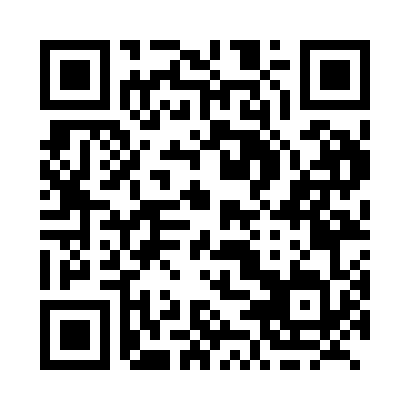 Prayer times for Upper Rexton, New Brunswick, CanadaWed 1 May 2024 - Fri 31 May 2024High Latitude Method: Angle Based RulePrayer Calculation Method: Islamic Society of North AmericaAsar Calculation Method: HanafiPrayer times provided by https://www.salahtimes.comDateDayFajrSunriseDhuhrAsrMaghribIsha1Wed4:256:041:176:198:3010:092Thu4:236:031:176:208:3110:113Fri4:216:011:176:218:3310:134Sat4:196:001:166:218:3410:155Sun4:175:581:166:228:3510:176Mon4:155:571:166:238:3710:197Tue4:135:551:166:248:3810:218Wed4:115:541:166:248:3910:239Thu4:095:531:166:258:4010:2510Fri4:075:511:166:268:4210:2711Sat4:055:501:166:278:4310:2912Sun4:035:491:166:278:4410:3113Mon4:015:471:166:288:4510:3214Tue3:595:461:166:298:4710:3415Wed3:575:451:166:308:4810:3616Thu3:555:441:166:308:4910:3817Fri3:535:431:166:318:5010:4018Sat3:515:421:166:328:5210:4219Sun3:505:401:166:328:5310:4420Mon3:485:391:166:338:5410:4621Tue3:465:381:166:348:5510:4822Wed3:455:371:166:348:5610:4923Thu3:435:361:176:358:5710:5124Fri3:415:361:176:368:5810:5325Sat3:405:351:176:368:5910:5526Sun3:385:341:176:379:0010:5627Mon3:375:331:176:389:0110:5828Tue3:355:321:176:389:0211:0029Wed3:345:321:176:399:0311:0130Thu3:335:311:176:399:0411:0331Fri3:315:301:186:409:0511:05